Управляющая компания  ООО «Жилкомсервис №2 Калининского района»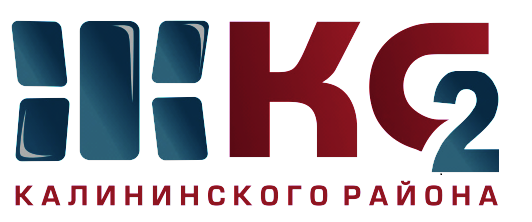 Проведение текущего ремонта общего имущества МКД по ООО "Жилкомсервис № 2  Калининского района"Проведение текущего ремонта общего имущества МКД по ООО "Жилкомсервис № 2  Калининского района"Проведение текущего ремонта общего имущества МКД по ООО "Жилкомсервис № 2  Калининского района"Проведение текущего ремонта общего имущества МКД по ООО "Жилкомсервис № 2  Калининского района"Проведение текущего ремонта общего имущества МКД по ООО "Жилкомсервис № 2  Калининского района"Проведение текущего ремонта общего имущества МКД по ООО "Жилкомсервис № 2  Калининского района"Проведение текущего ремонта общего имущества МКД по ООО "Жилкомсервис № 2  Калининского района"Проведение текущего ремонта общего имущества МКД по ООО "Жилкомсервис № 2  Калининского района"Проведение текущего ремонта общего имущества МКД по ООО "Жилкомсервис № 2  Калининского района"Проведение текущего ремонта общего имущества МКД по ООО "Жилкомсервис № 2  Калининского района"за период с 13.01.2020 по 17.01.2020за период с 13.01.2020 по 17.01.2020за период с 13.01.2020 по 17.01.2020за период с 13.01.2020 по 17.01.2020за период с 13.01.2020 по 17.01.2020за период с 13.01.2020 по 17.01.2020за период с 13.01.2020 по 17.01.2020за период с 13.01.2020 по 17.01.2020за период с 13.01.2020 по 17.01.2020за период с 13.01.2020 по 17.01.2020Адреса, где проводится текущий ремонтАдреса, где проводится текущий ремонтАдреса, где проводится текущий ремонтАдреса, где проводится текущий ремонтАдреса, где проводится текущий ремонтАдреса, где проводится текущий ремонтАдреса, где проводится текущий ремонтАдреса, где проводится текущий ремонтАдреса, где проводится текущий ремонтАдреса, где проводится текущий ремонткосметический ремонт лестничных клетокосмотр и ремонт фасадовобеспечение нормативного ТВРгерметизация стыков стенов. панелейремонт крышликвидация следов протечекустановка энергосберегающих технологийремонт квартир ветеранам ВОВ, инвалидов, малоимущих гражданпроверка внутриквартирного оборудованияУправляющая компания, ответственная за выполнении работ12345678910Вавиловых, д. 5 корп. 1 -  в работеЛиквидация граффити - Непокоренных, 13/2,13/5,11, Тихорецкий пр., д. 25/1,37,39, Гражданский пр., д. 43/2,43/1,455/1,47/1,49/1,51/1,63Тихорецкий пр., д. 27Бутлерова, д 16 корп. 2 - восстановление колпака вентканалаС. Ковалевской, д. 12/1 - 2 парГражданский пр., д. 51/1 Гражданский пр., д. 21 кв. 95Тихорецкий пр., д. 7/6 кв. 6Науки пр., д. 45/2 кв. 105Науки пр., д. 31 - установка энергосберегающих светильников на лестничных клеткахТихорецкий пр., д. 27/2 - оборубование ИТП системой погодного регулированияГражданский пр., д. 70/3,72,80/1,79/1,79/2,80/2ООО «Жилкомсервис №2 Калининского района»